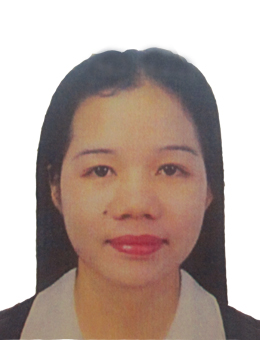 Leonarose Leonarose.366229@2freemail.com  CAREER OBJECTIVE: A sales position that will effectively utilize acquired expertise, creative talents and comitment to excellence. Desire a position with career potential growth.SUMMARY OF QUALIFICATION:Fast learner, with an ability to easily grasp and put into application new ideas, concepts, methods and technologies. Dedicated, innovative and self-motivated team player/builder. Excellent communication skills, independent, trustworthyCAREER HISTORY:  CashierLulu Hypermarket – UAETo receive the payment of the customers and to assist them of their needs by giving information about the items they are looking for.Calculate total payments, received during a time period, and reconcile this with total sales.      Counted money in cash drawers at the beginning of shifts to ensure the amounts were correct and there was adequate change.Promoter :SM City - Phil.Advise customers on purchases and provide excellent customer service.Helped customers identify their requirementsPromoted products and partake in sales-promotion campaignsAdvised customers on the use, utility, and maintenance of productsSales:Gaisano City- Phil..Answered customers' questions regarding information or procedure and policies.Assisted customers who want to return and exchange the products.Assisted customers about the product what they are looking forAsst. Secretary:Trading Company- Phil.      Answering phone calls,and forwarding calls in different departments.      Recording customers items for orders.      Follow up all deliveries,to ensure customers will receive at exact time and date.EDUCATION and TRAINING:Basic of Computer ApplicationCulinary Arts,Formal EducationSecondary- ANCHSElementary-Ugbo Elem. School LANGUAGE SPOKEN AND WRITTEN:Foreign language	: English,   National language	: TagalogI hereby certify that all of the above information are the true and correct to the best of my knowledge and belief.